Publicado en VALENCIA el 18/10/2017 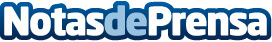 La pintura bactericida podría mejorar la higiene de hospitales y laboratoriosLos avances en la nanotecnología han supuesto el avance en diferentes áreas, una de ellas es la pintura bactericida. El INTI se ha encargado de llevar a cabo este estudio donde a partir de nanopartículas de cobre y plata se logra una pintura que evita la propagación de las bacterias e incrementa los niveles de higiene de hospitales, laboratorios y quirófanosDatos de contacto:Pintores SergonPintores en Valencia | Decorador e interiorista696148347Nota de prensa publicada en: https://www.notasdeprensa.es/la-pintura-bactericida-podria-mejorar-la Categorias: Interiorismo Otras ciencias http://www.notasdeprensa.es